АРХАНГЕЛЬСКАЯ ОБЛАСТЬОБЛАСТНОЙ ЗАКОНО РЕАЛИЗАЦИИ ГОСУДАРСТВЕННЫХ ПОЛНОМОЧИЙ АРХАНГЕЛЬСКОЙОБЛАСТИ В СФЕРЕ СОЦИАЛЬНОГО ОБСЛУЖИВАНИЯ ГРАЖДАНПринятАрхангельским областнымСобранием депутатов(Постановление от 22 октября 2014 года N 548)Настоящий закон в соответствии с Федеральным законом от 28 декабря 2013 года N 442-ФЗ "Об основах социального обслуживания граждан в Российской Федерации" (далее - Федеральный закон "Об основах социального обслуживания граждан в Российской Федерации") принят в целях реализации государственных полномочий Архангельской области в сфере социального обслуживания граждан.Статья 1. Предмет правового регулирования настоящего законаНастоящий закон в соответствии с Федеральным законом "Об основах социального обслуживания граждан в Российской Федерации" регулирует отдельные вопросы организации социального обслуживания граждан (далее - социальное обслуживание) на территории Архангельской области.Статья 2. Правовое регулирование отношений в сфере социального обслуживанияПравовое регулирование отношений в сфере социального обслуживания осуществляется в соответствии с Федеральным законом "Об основах социального обслуживания граждан в Российской Федерации", другими федеральными законами и иными нормативными правовыми актами Российской Федерации, Уставом Архангельской области, настоящим законом и принятыми в соответствии с ними постановлениями Правительства Архангельской области и иных исполнительных органов государственной власти Архангельской области.(в ред. закона Архангельской области от 30.05.2022 N 578-35-ОЗ)Статья 3. Основные понятия, используемые в настоящем законеОсновные понятия, используемые в настоящем законе, применяются в значениях, определенных Федеральным законом "Об основах социального обслуживания граждан в Российской Федерации".Статья 4. Полномочия Архангельского областного Собрания депутатов в сфере социального обслуживанияАрхангельское областное Собрание депутатов:1) принимает областные законы в сфере социального обслуживания, в том числе устанавливающие:- полномочия органов государственной власти Архангельской области;- перечень социальных услуг, предоставляемых поставщиками социальных услуг, с учетом примерного перечня социальных услуг по видам социальных услуг, утверждаемого федеральным органом государственной власти;- размер предельной величины среднедушевого дохода для предоставления социальных услуг в форме социального обслуживания на дому и в полустационарной форме социального обслуживания бесплатно;- меры социальной поддержки и стимулирования работников организаций социального обслуживания, находящихся в ведении Архангельской области (далее - государственные организации социального обслуживания Архангельской области);- иные обстоятельства, которые ухудшают или могут ухудшить условия жизнедеятельности гражданина, помимо установленных статьей 15 Федерального закона "Об основах социального обслуживания граждан в Российской Федерации", для признания гражданина нуждающимся в социальном обслуживании;- иные категории граждан, помимо установленных статьей 31 Федерального закона "Об основах социального обслуживания граждан в Российской Федерации", которым социальные услуги предоставляются бесплатно;2) осуществляет контроль за исполнением областных законов в сфере социального обслуживания;3) утверждает в составе областного бюджета расходы на обеспечение социального обслуживания, в том числе в рамках государственных программ Архангельской области в сфере социального обслуживания;4) осуществляет иные полномочия в сфере социального обслуживания в соответствии с законодательством Российской Федерации и законодательством Архангельской области.Статья 5. Полномочия Правительства Архангельской области в сфере социального обслуживанияПравительство Архангельской области:1) определяет исполнительный орган государственной власти Архангельской области, уполномоченный на осуществление предусмотренных Федеральным законом "Об основах социального обслуживания граждан в Российской Федерации" и настоящим законом полномочий в сфере социального обслуживания на территории Архангельской области (далее - уполномоченный исполнительный орган), в том числе на:(в ред. закона Архангельской области от 14.02.2018 N 592-41-ОЗ)- признание граждан нуждающимися в социальном обслуживании, за исключением случая, предусмотренного пунктом 1.1 настоящей статьи;(в ред. закона Архангельской области от 14.02.2018 N 592-41-ОЗ)- составление индивидуальной программы предоставления социальных услуг (далее - индивидуальная программа), за исключением случая, предусмотренного пунктом 1.1 настоящей статьи;(в ред. закона Архангельской области от 14.02.2018 N 592-41-ОЗ)- осуществление функций оператора государственной информационной системы в сфере социального обслуживания в Архангельской области (далее - информационная система);- заключение договоров об эксплуатации информационной системы с организациями, являющимися ее операторами;1.1) определяет в соответствии с пунктом 2 статьи 8 Федерального закона "Об основах социального обслуживания граждан в Российской Федерации" организации, находящиеся в ведении уполномоченного исполнительного органа, которым в соответствии с Федеральным законом "Об основах социального обслуживания граждан в Российской Федерации" предоставлены полномочия на признание граждан нуждающимися в социальном обслуживании и составление индивидуальной программы на территориях одного или нескольких муниципальных образований Архангельской области;(п. 1.1 введен законом Архангельской области от 14.02.2018 N 592-41-ОЗ)2) утверждает положение об уполномоченном исполнительном органе;3) утверждает регламент межведомственного взаимодействия органов государственной власти Архангельской области в связи с реализацией полномочий в сфере социального обслуживания, в том числе порядок межведомственного взаимодействия исполнительных органов государственной власти Архангельской области при предоставлении социальных услуг, а также при содействии в предоставлении медицинской, психологической, педагогической, юридической, социальной помощи, не относящейся к социальным услугам (социальном сопровождении), в соответствии с рекомендациями, утвержденными уполномоченным федеральным органом исполнительной власти;4) утверждает нормативы штатной численности государственных организаций социального обслуживания Архангельской области с учетом рекомендуемых нормативов штатной численности организаций социального обслуживания, утвержденных уполномоченным федеральным органом исполнительной власти;5) утверждает нормативы обеспечения мягким инвентарем при предоставлении социальных услуг государственными организациями социального обслуживания Архангельской области с учетом утвержденных уполномоченным федеральным органом исполнительной власти рекомендуемых нормативов обеспечения мягким инвентарем получателей социальных услуг по формам социального обслуживания;6) утверждает нормативы обеспечения площадью жилых помещений при предоставлении социальных услуг государственными организациями социального обслуживания Архангельской области;7) утверждает нормы питания в государственных организациях социального обслуживания Архангельской области с учетом утвержденных уполномоченным федеральным органом исполнительной власти рекомендуемых норм питания получателей социальных услуг по формам социального обслуживания;8) утверждает и осуществляет финансовое обеспечение государственных программ Архангельской области в сфере социального обслуживания, предусматривающих в том числе мероприятия по профилактике обстоятельств, обусловливающих нуждаемость гражданина в социальном обслуживании;9) устанавливает порядок реализации государственных программ Архангельской области в сфере социального обслуживания, в том числе инвестиционных программ;10) утверждает порядок предоставления социальных услуг поставщиками социальных услуг с учетом примерного порядка предоставления социальных услуг, утвержденного уполномоченным федеральным органом исполнительной власти;11) утверждает положение о региональном государственном контроле (надзоре) в сфере социального обслуживания;(п. 11 в ред. закона Архангельской области от 08.12.2021 N 498-30-ОЗ)11.1) исключен. - Закон Архангельской области от 08.12.2021 N 498-30-ОЗ;12) утверждает номенклатуру организаций социального обслуживания в Архангельской области с учетом примерной номенклатуры организаций социального обслуживания, утвержденной уполномоченным федеральным органом исполнительной власти;13) определяет размер и порядок выплаты компенсации поставщику или поставщикам социальных услуг, включенным в реестр поставщиков социальных услуг, но не участвующим в выполнении государственного задания (заказа), предоставляющим гражданину социальные услуги, предусмотренные индивидуальной программой;14) устанавливает порядок принятия на социальное обслуживание в стационарные организации социального обслуживания со специальным социальным обслуживанием граждан из числа лиц, освобождаемых из мест лишения свободы, за которыми в соответствии с законодательством Российской Федерации установлен административный надзор и которые частично или полностью утратили способность к самообслуживанию, при отсутствии медицинских противопоказаний и по их личному заявлению;15) обеспечивает координацию деятельности иных исполнительных органов государственной власти Архангельской области по организации работы по проведению независимой оценки качества условий оказания услуг организациями социального обслуживания в Архангельской области, указанными в дефисе первом подпункта 18 пункта 1 статьи 6 настоящего закона, и устранению недостатков, выявленных по результатам такой оценки;(п. 15 введен законом Архангельской области от 02.04.2018 N 608-42-ОЗ; в ред. закона Архангельской области от 30.05.2022 N 578-35-ОЗ)16) осуществляет иные полномочия в сфере социального обслуживания в соответствии с законодательством Российской Федерации и законодательством Архангельской области.Статья 6. Полномочия уполномоченного исполнительного органа и иных исполнительных органов государственной власти Архангельской области в сфере социального обслуживания1. Уполномоченный исполнительный орган:1) организует социальное обслуживание в пределах полномочий, установленных Федеральным законом "Об основах социального обслуживания граждан в Российской Федерации" и настоящим законом;2) принимает решение о признании граждан нуждающимися в социальном обслуживании либо об отказе в социальном обслуживании, информирует о принятом решении заявителя в письменной или электронной форме, за исключением случая, предусмотренного пунктом 1.1 статьи 5 настоящего закона;(в ред. закона Архангельской области от 14.02.2018 N 592-41-ОЗ)3) составляет индивидуальные программы в соответствии с формой индивидуальной программы, утвержденной уполномоченным федеральным органом исполнительной власти, за исключением случая, предусмотренного пунктом 1.1 статьи 5 настоящего закона;(в ред. закона Архангельской области от 14.02.2018 N 592-41-ОЗ)4) координирует деятельность поставщиков социальных услуг, общественных организаций и иных организаций, осуществляющих деятельность в сфере социального обслуживания, в Архангельской области;5) осуществляет формирование и ведение реестра поставщиков социальных услуг и регистра получателей социальных услуг в соответствии с рекомендациями по формированию и ведению реестра поставщиков социальных услуг и регистра получателей социальных услуг, утвержденными уполномоченным федеральным органом исполнительной власти, в том числе:- определяет порядок, форму и сроки представления поставщиками социальных услуг сведений в целях формирования и ведения реестра поставщиков социальных услуг;- осуществляет проверку достоверности и актуальности представленных поставщиками социальных услуг сведений для включения в реестр поставщиков социальных услуг;- включает организации социального обслуживания в Архангельской области в реестр поставщиков социальных услуг;- размещает реестр поставщиков социальных услуг на своем официальном сайте в информационно-телекоммуникационной сети "Интернет" (далее - сеть "Интернет") в соответствии с требованиями законодательства Российской Федерации;- определяет порядок ведения регистра получателей социальных услуг в целях обеспечения сбора, хранения, обработки и предоставления информации о получателях социальных услуг;- осуществляет проверку достоверности и актуальности представленной поставщиками социальных услуг информации для формирования регистра получателей социальных услуг;6) осуществляет функции оператора информационной системы и заключает договоры об эксплуатации информационной системы с организациями, являющимися ее операторами;7) устанавливает порядок утверждения тарифов на социальные услуги на основании подушевых нормативов финансирования социальных услуг;8) утверждает размер платы за предоставление социальных услуг и порядок ее взимания;9) разрабатывает и реализует государственные программы Архангельской области в сфере социального обслуживания, предусматривающие в том числе мероприятия по профилактике обстоятельств, обусловливающих нуждаемость гражданина в социальном обслуживании;10) организует и осуществляет региональный государственный контроль (надзор) в сфере социального обслуживания;(в ред. закона Архангельской области от 08.12.2021 N 498-30-ОЗ)11) обеспечивает бесплатный доступ к информации о поставщиках социальных услуг, предоставляемых ими социальных услугах, видах социальных услуг, сроках, порядке и об условиях их предоставления, о тарифах на эти услуги, в том числе через средства массовой информации, включая размещение на официальном сайте Правительства Архангельской области в сети "Интернет";12) организует профессиональное обучение, профессиональное образование и дополнительное профессиональное образование работников поставщиков социальных услуг;13) организует поддержку социально ориентированных некоммерческих организаций, благотворителей и добровольцев (волонтеров), осуществляющих деятельность в сфере социального обслуживания в соответствии с федеральными законами и областными законами;(в ред. закона Архангельской области от 08.06.2018 N 639-44-ОЗ)14) разрабатывает и реализует мероприятия по формированию и развитию рынка социальных услуг, в том числе по развитию негосударственных организаций социального обслуживания;15) разрабатывает и апробирует методики и технологии в сфере социального обслуживания;16) устанавливает порядок расходования средств, образовавшихся в результате взимания платы за предоставление социальных услуг государственными организациями социального обслуживания Архангельской области;17) осуществляет ведение учета и отчетности в сфере социального обслуживания;18) создает условия для организации проведения независимой оценки качества условий оказания услуг организациями социального обслуживания в Архангельской области, в том числе:- направляет в Общественную палату Архангельской области обращение о формировании при уполномоченном исполнительном органе из числа представителей общественных организаций, созданных в целях защиты прав и интересов граждан, общественных объединений инвалидов, общественных организаций ветеранов общественного совета по проведению независимой оценки качества условий оказания услуг организациями социального обслуживания в Архангельской области, учредителем которых является Архангельская область, а также негосударственными организациями социального обслуживания в Архангельской области, которые оказывают социальные услуги за счет бюджетных ассигнований областного бюджета (далее - общественный совет);- утверждает положение об общественном совете;- размещает информацию о деятельности общественного совета на своем официальном сайте в сети "Интернет";- по результатам заключения государственного контракта на выполнение работ, оказание услуг по сбору и обобщению информации о качестве условий оказания услуг организациями социального обслуживания в Архангельской области оформляет решение об определении организации, ответственной за сбор и обобщение такой информации (далее - оператор, ответственный за сбор и обобщение информации), а также при необходимости предоставляет оператору, ответственному за сбор и обобщение информации, общедоступную информацию о деятельности данных организаций, формируемую в соответствии с государственной и ведомственной статистической отчетностью (в случае, если она не размещена на официальных сайтах организаций социального обслуживания в Архангельской области);- направляет в установленном порядке в общественный совет отчет оператора, ответственного за сбор и обобщение информации, о выполненных работах по сбору и обобщению информации о качестве условий оказания услуг организациями социального обслуживания в Архангельской области;- направляет полученные от общественного совета результаты независимой оценки качества условий оказания услуг организациями социального обслуживания в Архангельской области (далее также - результаты независимой оценки качества условий) и предложения по улучшению деятельности таких организаций руководителям организаций социального обслуживания в Архангельской области, в отношении которых проводилась независимая оценка качества условий оказания услуг такими организациями;- размещает информацию о результатах независимой оценки качества условий на своем официальном сайте и официальном сайте для размещения информации о государственных и муниципальных учреждениях в сети "Интернет";- организует обязательное рассмотрение поступившей информации о результатах независимой оценки качества условий и учет такой информации при выработке мер по совершенствованию деятельности организаций социального обслуживания в Архангельской области и оценке деятельности их руководителей;- осуществляет подготовку и утверждение планов организаций социального обслуживания в Архангельской области по устранению недостатков, выявленных в ходе независимой оценки качества условий;- обеспечивает на своем официальном сайте в сети "Интернет" техническую возможность выражения мнений получателями социальных услуг и иными гражданами о качестве условий оказания услуг организациями социального обслуживания в Архангельской области;- назначает должностных лиц, ответственных за размещение информации о результатах независимой оценки качества условий на официальном сайте для размещения информации о государственных и муниципальных учреждениях в сети "Интернет", а также за достоверность, полноту и своевременность ее размещения, за ведение мониторинга посещений гражданами такого официального сайта и их отзывов, за организацию работы по устранению выявленных недостатков и информирование на указанном официальном сайте граждан о принятых мерах;- подготавливает информацию о результатах независимой оценки качества условий оказания услуг организациями в сфере социального обслуживания, которые расположены на территории Архангельской области и учредителем которых является Архангельская область, и принимаемых мерах по совершенствованию деятельности указанных организаций, а также направляет соответствующую информацию в уполномоченный исполнительный орган государственной власти Архангельской области, определенный Правительством Архангельской области, для включения в ежегодный отчет о результатах деятельности Правительства Архангельской области;(в ред. закона Архангельской области от 30.05.2022 N 578-35-ОЗ)- на основе сведений, представляемых органами местного самоуправления муниципальных образований Архангельской области, подготавливает информацию о результатах независимой оценки качества условий оказания услуг организациями в сфере социального обслуживания, которые расположены на территории Архангельской области и учредителями которых являются муниципальные образования Архангельской области;(абзац введен законом Архангельской области от 30.05.2022 N 578-35-ОЗ)(пп. 18 в ред. закона Архангельской области от 02.04.2018 N 608-42-ОЗ)19) в пределах установленной компетенции оказывает содействие гражданам, общественным и иным организациям в осуществлении общественного контроля в сфере социального обслуживания;20) осуществляет иные полномочия в сфере социального обслуживания в соответствии с законодательством Российской Федерации и законодательством Архангельской области.2. В целях реализации полномочий, предусмотренных дефисами первым и пятым подпункта 5, подпунктами 7, 8, 16 и дефисом вторым подпункта 18 пункта 1 настоящей статьи, принимаются постановления уполномоченного исполнительного органа.(в ред. закона Архангельской области от 02.04.2018 N 608-42-ОЗ)3. Уполномоченные исполнительные органы государственной власти Архангельской области в сферах охраны здоровья, образования, молодежной политики, печати и средств массовой информации, а также иные исполнительные органы государственной власти Архангельской области принимают участие в мероприятиях в сфере социального обслуживания в пределах своей компетенции в порядке, определяемом регламентом межведомственного взаимодействия органов государственной власти Архангельской области в связи с реализацией полномочий в сфере социального обслуживания, утвержденным постановлением Правительства Архангельской области.Статья 7. Перечень социальных услуг, предоставляемых поставщиками социальных услуг в Архангельской областиПеречень социальных услуг, предоставляемых поставщиками социальных услуг в Архангельской области, утверждается согласно приложению к настоящему закону.Статья 7.1. Обеспечение размещения информации о предоставлении социальных услуг. Использование Единой государственной информационной системы социального обеспечения при предоставлении социальных услуг(в ред. закона Архангельской области от 22.02.2022 N 529-32-ОЗ)(введена законом Архангельской области от 02.07.2018 N 647-45-ОЗ)1. Информация о поставщиках социальных услуг размещается в Единой государственной информационной системе социального обеспечения. Размещение и получение указанной информации в Единой государственной информационной системе социального обеспечения осуществляются в соответствии с Федеральным законом от 17 июля 1999 года N 178-ФЗ "О государственной социальной помощи".2. Информация о получателях социальных услуг, а также о социальных услугах, предоставляемых им в соответствии с настоящим законом, размещается в Единой государственной информационной системе социального обеспечения. Размещение и получение указанной информации в Единой государственной информационной системе социального обеспечения осуществляются в соответствии с Федеральным законом от 17 июля 1999 года N 178-ФЗ "О государственной социальной помощи".3. При предоставлении социальных услуг в соответствии с настоящим законом используется Единая государственная информационная система социального обеспечения в соответствии с Федеральным законом от 17 июля 1999 года N 178-ФЗ "О государственной социальной помощи". При предоставлении социальных услуг в соответствии с настоящим законом также может использоваться соответствующая государственная информационная система Архангельской области в случае соответствия этой системы требованиям, предусмотренным частью 5.2 статьи 6.9 Федерального закона от 17 июля 1999 года N 178-ФЗ "О государственной социальной помощи".(п. 3 введен законом Архангельской области от 22.02.2022 N 529-32-ОЗ)Статья 7.2. Обстоятельства, ухудшающие или способные ухудшить условия жизнедеятельности гражданина(введена законом Архангельской области от 28.09.2015 N 329-19-ОЗ)1. Гражданин признается нуждающимся в социальном обслуживании в случае, если существуют предусмотренные частью 1 статьи 15 Федерального закона "Об основах социального обслуживания граждан в Российской Федерации" обстоятельства, которые ухудшают или могут ухудшить условия его жизнедеятельности.2. Гражданин также признается нуждающимся в социальном обслуживании в случае, если существует такое обстоятельство, как наличие угрозы применения насилия в семье, ухудшающее или способное ухудшить условия его жизнедеятельности.Статья 8. Предоставление социальных услуг бесплатно в Архангельской области1. Социальные услуги в форме социального обслуживания на дому, в полустационарной и стационарной формах социального обслуживания предоставляются бесплатно в случаях, установленных статьей 31 Федерального закона "Об основах социального обслуживания граждан в Российской Федерации".(в ред. закона Архангельской области от 28.09.2015 N 329-19-ОЗ)1.1. Социальные услуги в форме социального обслуживания на дому, в полустационарной и стационарной формах социального обслуживания помимо случаев, предусмотренных пунктом 1 настоящей статьи, предоставляются бесплатно:1) участникам Великой Отечественной войны;2) инвалидам Великой Отечественной войны;3) женщинам, в отношении которых существует угроза применения насилия в семье;4) женщинам, подвергшимся насилию в семье;5) военнослужащим, сотрудникам федеральных органов исполнительной власти или федеральных государственных органов из числа некоторых федеральных органов исполнительной власти и федеральных государственных органов, в которых федеральным законом предусмотрена военная служба, сотрудникам органов внутренних дел Российской Федерации, принимающим (принимавшим) участие в специальной военной операции, проводимой на территориях Донецкой Народной Республики, Луганской Народной Республики, Запорожской области, Херсонской области и Украины с 24 февраля 2022 года (далее в настоящей статье - специальная военная операция), сотрудникам уголовно-исполнительной системы Российской Федерации, выполняющим (выполнявшим) возложенные на них задачи в ходе специальной военной операции, лицам, заключившим контракт о пребывании в добровольческом формировании (о добровольном содействии в выполнении задач, возложенных на Вооруженные Силы Российской Федерации) для участия в специальной военной операции (лицам, исполнившим обязанности по контракту о пребывании в добровольческом формировании (о добровольном содействии в выполнении задач, возложенных на Вооруженные Силы Российской Федерации), заключенному для участия в специальной военной операции), гражданам Российской Федерации, призванным на военную службу по мобилизации в Вооруженные Силы Российской Федерации (гражданам Российской Федерации, уволенным с военной службы по возрасту или по состоянию здоровья, на которую ранее были призваны по мобилизации в Вооруженные Силы Российской Федерации, либо гражданам Российской Федерации, ранее призванным на военную службу по мобилизации в Вооруженные Силы Российской Федерации, у которых контракт о прохождении военной службы прекратил действие в связи с окончанием периода частичной мобилизации) (далее в настоящей статье - участники специальной военной операции);(пп. 5 введен законом Архангельской области от 20.10.2023 N 5-2-ОЗ)6) являющимся инвалидами, признанными нуждающимися в социальном обслуживании, супругам, родителям участников специальной военной операции, в том числе погибших (умерших) участников специальной военной операции. В целях настоящего закона супругой (супругом) погибшего (умершего) участника специальной военной операции является супруга (супруг), состоящая (состоящий) на день гибели (смерти) участника специальной военной операции в зарегистрированном браке с ним (с ней) и не вступившая (не вступивший) в повторный брак.(пп. 6 введен законом Архангельской области от 20.10.2023 N 5-2-ОЗ)(п. 1.1 в ред. закона Архангельской области от 28.10.2016 N 470-29-ОЗ)2. Размер предельной величины среднедушевого дохода для предоставления социальных услуг бесплатно в Архангельской области равен полуторной величине прожиточного минимума, установленного в Архангельской области для основных социально-демографических групп населения.3. Срочные социальные услуги предоставляются получателям данных социальных услуг бесплатно независимо от размера предельной величины их среднедушевого дохода, указанного в пункте 2 настоящей статьи.Разовое оказание социально-бытовых услуг в форме социального обслуживания на дому как вид срочных социальных услуг предоставляется при условии полной или частичной утраты получателями срочных социальных услуг способности либо возможности осуществлять самообслуживание, самостоятельно передвигаться, обеспечивать основные жизненные потребности в силу травмы.(п. 3 введен законом Архангельской области от 28.10.2016 N 470-29-ОЗ)Статья 9. Государственные организации социального обслуживания Архангельской области1. Государственные организации социального обслуживания Архангельской области осуществляют социальное обслуживание на дому, полустационарное социальное обслуживание, стационарное социальное обслуживание.2. Государственные организации социального обслуживания Архангельской области создаются и действуют с учетом утвержденных уполномоченным федеральным органом исполнительной власти методических рекомендаций по расчету потребностей субъектов Российской Федерации в развитии сети организаций социального обслуживания и в соответствии с утвержденными уполномоченным федеральным органом исполнительной власти правилами организации деятельности организаций социального обслуживания, их структурных подразделений.3. В государственных организациях социального обслуживания Архангельской области создаются попечительские советы.Структура, порядок формирования, срок полномочий, компетенция попечительского совета и порядок принятия им решений определяются уставом государственной организации социального обслуживания Архангельской области в соответствии с законодательством Российской Федерации на основании примерного положения о попечительском совете организации социального обслуживания, утвержденного уполномоченным федеральным органом исполнительной власти.Статья 10. Меры социальной поддержки и стимулирования работников государственных организаций социального обслуживания Архангельской области1. Квалифицированным работникам государственных организаций социального обслуживания Архангельской области, в том числе вышедшим на пенсию, проживающим и работающим в сельских населенных пунктах, рабочих поселках (поселках городского типа) на территории Архангельской области, предоставляются меры социальной поддержки в соответствии с областным законом от 22 июня 2005 года N 52-4-ОЗ "О мерах социальной поддержки отдельных категорий квалифицированных специалистов, проживающих и работающих в сельских населенных пунктах, рабочих поселках (поселках городского типа)".2. За активную деятельность в сфере социального обслуживания органы государственной власти Архангельской области, в том числе уполномоченный исполнительный орган, поощряют работников государственных организаций социального обслуживания Архангельской области наградами в соответствии с областным законом от 23 сентября 2008 года N 567-29-ОЗ "О наградах в Архангельской области".3. Средства, образовавшиеся в результате взимания платы за предоставление социальных услуг государственными организациями социального обслуживания Архангельской области, используются в том числе на стимулирование работников данных организаций в соответствии с порядком расходования средств, образовавшихся в результате взимания платы за предоставление социальных услуг государственными организациями социального обслуживания Архангельской области, установленным постановлением уполномоченного исполнительного органа.Статья 11. Организация поддержки социально ориентированных некоммерческих организаций, благотворителей и добровольцев (волонтеров), осуществляющих деятельность в сфере социального обслуживания в Архангельской области(в ред. закона Архангельской области от 08.06.2018 N 639-44-ОЗ)1. Социально ориентированным некоммерческим организациям, осуществляющим деятельность в сфере социального обслуживания в Архангельской области, может оказываться государственная поддержка в соответствии с Федеральным законом от 12 января 1996 года N 7-ФЗ "О некоммерческих организациях" и областным законом от 27 апреля 2011 года N 281-21-ОЗ "О взаимодействии органов государственной власти Архангельской области и некоммерческих организаций".2. Благотворительным организациям и гражданам, осуществляющим благотворительную деятельность в сфере социального обслуживания в Архангельской области, может оказываться государственная поддержка в соответствии с Федеральным законом от 11 августа 1995 года N 135-ФЗ "О благотворительной деятельности и добровольчестве (волонтерстве)" и областным законом от 17 декабря 2012 года N 594-36-ОЗ "О государственной поддержке благотворительной, добровольческой (волонтерской) и меценатской деятельности в Архангельской области".(в ред. закона Архангельской области от 08.06.2018 N 639-44-ОЗ)3. За активную деятельность в сфере социального обслуживания органы государственной власти Архангельской области, в том числе уполномоченный исполнительный орган, поощряют добровольцев (волонтеров) наградами в соответствии с областным законом от 23 сентября 2008 года N 567-29-ОЗ "О наградах в Архангельской области".(в ред. закона Архангельской области от 08.06.2018 N 639-44-ОЗ)Статья 12. Создание условий для организации проведения независимой оценки качества условий оказания услуг организациями социального обслуживания в Архангельской области(введена законом Архангельской области от 02.04.2018 N 608-42-ОЗ)1. В целях создания условий для организации проведения независимой оценки качества условий оказания услуг организациями социального обслуживания в Архангельской области, указанными в дефисе первом подпункта 18 пункта 1 статьи 6 настоящего закона (далее - организации социального обслуживания в Архангельской области), Общественная палата Архангельской области по обращению уполномоченного исполнительного органа не позднее чем в месячный срок со дня получения указанного обращения формирует из числа представителей общественных организаций, созданных в целях защиты прав и интересов граждан, общественных объединений инвалидов, общественных организаций ветеранов общественный совет и утверждает состав общественного совета.2. Общественная палата Архангельской области информирует уполномоченный исполнительный орган о составе общественного совета, созданного при уполномоченном исполнительном органе.3. Положение об общественном совете согласовывается с Общественной палатой Архангельской области и утверждается постановлением уполномоченного исполнительного органа.4. Информация о деятельности общественного совета размещается уполномоченным исполнительным органом и Общественной палатой Архангельской области на своих официальных сайтах в сети "Интернет".5. Уполномоченный исполнительный орган по результатам заключения государственного контракта на выполнение работ, оказание услуг по сбору и обобщению информации о качестве условий оказания услуг организациями социального обслуживания в Архангельской области оформляет решение об определении оператора, ответственного за сбор и обобщение информации, а также при необходимости предоставляет этому оператору общедоступную информацию о деятельности данных организаций, формируемую в соответствии с государственной и ведомственной статистической отчетностью (в случае, если она не размещена на официальных сайтах организаций социального обслуживания в Архангельской области).6. Оператор, ответственный за сбор и обобщение информации, представляет отчет о выполненных работах по сбору и обобщению информации о качестве условий оказания услуг организациями социального обслуживания в Архангельской области в уполномоченный исполнительный орган.7. Уполномоченный исполнительный орган после принятия отчета, указанного в пункте 6 настоящей статьи, в установленном порядке направляет его в созданный при данном органе общественный совет.8. Общественный совет в течение одного месяца со дня получения отчета, указанного в пункте 6 настоящей статьи, формирует на его основе результаты независимой оценки качества условий оказания услуг организациями социального обслуживания в Архангельской области и разрабатывает предложения по улучшению их деятельности (далее - решение общественного совета).Решение общественного совета направляется в уполномоченный исполнительный орган, при котором он создан, и в Общественную палату Архангельской области.9. Уполномоченный исполнительный орган в течение одного месяца со дня получения решения общественного совета доводит его до руководителей организаций социального обслуживания в Архангельской области, в отношении которых проводилась независимая оценка качества условий оказания услуг такими организациями.10. Поступившая в уполномоченный исполнительный орган информация о результатах независимой оценки качества условий подлежит обязательному рассмотрению таким органом в месячный срок и учитывается им при выработке мер по совершенствованию деятельности организаций социального обслуживания в Архангельской области и оценке деятельности их руководителей.11. Информация о результатах независимой оценки качества условий размещается уполномоченным исполнительным органом и Общественной палатой Архангельской области на своих официальных сайтах. Указанная информация размещается уполномоченным исполнительным органом также на официальном сайте для размещения информации о государственных и муниципальных учреждениях в сети "Интернет".12. Уполномоченный исполнительный орган и организации социального обслуживания в Архангельской области обеспечивают на своих официальных сайтах в сети "Интернет" техническую возможность выражения мнений получателями социальных услуг и иными гражданами о качестве условий оказания услуг организациями социального обслуживания в Архангельской области.13. Уполномоченный исполнительный орган в пределах своей компетенции:1) подготавливает информацию о результатах независимой оценки качества условий оказания услуг организациями в сфере социального обслуживания, которые расположены на территории Архангельской области и учредителем которых является Архангельская область, и принимаемых мерах по совершенствованию деятельности указанных организаций;2) на основе сведений, представляемых органами местного самоуправления муниципальных образований Архангельской области, подготавливает информацию о результатах независимой оценки качества условий оказания услуг организациями в сфере социального обслуживания, которые расположены на территории Архангельской области и учредителями которых являются муниципальные образования Архангельской области;3) направляет соответствующую информацию в уполномоченный исполнительный орган государственной власти Архангельской области, определенный Правительством Архангельской области, для включения в ежегодный отчет о результатах деятельности Правительства Архангельской области.(п. 13 в ред. закона Архангельской области от 30.05.2022 N 578-35-ОЗ)14. Результаты независимой оценки качества условий учитываются при оценке эффективности деятельности Губернатора Архангельской области и руководителя уполномоченного исполнительного органа.15. Уполномоченный исполнительный орган в течение первого квартала года, следующего за отчетным, осуществляет подготовку и утверждение планов организаций социального обслуживания в Архангельской области по устранению недостатков, выявленных в ходе независимой оценки качества условий оказания услуг такими организациями, в соответствии с утвержденной Правительством Российской Федерации формой плана по устранению недостатков, выявленных в ходе независимой оценки качества условий оказания услуг организациями в сфере культуры, охраны здоровья, образования, социального обслуживания и федеральными учреждениями медико-социальной экспертизы.Статья 13. Финансовое обеспечение социального обслуживания1. Финансовое обеспечение деятельности государственных организаций социального обслуживания Архангельской области осуществляется в соответствии с бюджетным законодательством Российской Федерации за счет средств областного бюджета, а также за счет средств получателей социальных услуг при предоставлении социальных услуг за плату или частичную плату.2. Финансовое обеспечение предоставления социальных услуг негосударственными организациями, индивидуальными предпринимателями, осуществляющими деятельность по социальному обслуживанию, и предоставляющими социальные услуги социально ориентированными некоммерческими организациями осуществляется путем предоставления субсидий из областного бюджета в соответствии с бюджетным законодательством Российской Федерации, проведения закупок социальных услуг в соответствии с законодательством Российской Федерации о контрактной системе в сфере закупок товаров, работ, услуг для обеспечения государственных и муниципальных нужд, а также за счет средств получателей социальных услуг при предоставлении социальных услуг за плату или частичную плату.3. Уполномоченный исполнительный орган вправе привлекать иные источники финансирования социального обслуживания, в том числе для реализации совместных проектов в данной сфере.(в ред. закона Архангельской области от 02.04.2018 N 608-42-ОЗ)Статья 14. Вступление в силу настоящего закона1. Настоящий закон вступает в силу с 1 января 2015 года.2. Правительству Архангельской области и уполномоченному исполнительному органу до 1 января 2015 года обеспечить принятие нормативных правовых актов, необходимых для реализации настоящего закона.ГубернаторАрхангельской областиИ.А.ОРЛОВг. Архангельск24 октября 2014 годаN 190-11-ОЗПриложениек областному законуот 24.10.2014 N 190-11-ОЗПЕРЕЧЕНЬСОЦИАЛЬНЫХ УСЛУГ, ПРЕДОСТАВЛЯЕМЫХ ПОСТАВЩИКАМИСОЦИАЛЬНЫХ УСЛУГ В АРХАНГЕЛЬСКОЙ ОБЛАСТИС учетом индивидуальных потребностей получателям социальных услуг предоставляются следующие виды социальных услуг в форме социального обслуживания на дому, в полустационарной и стационарной формах социального обслуживания:1. Социально-бытовые услуги:1) в стационарной форме социального обслуживания:- обеспечение площадью жилых помещений в соответствии с утвержденными нормативами;(в ред. закона Архангельской области от 28.09.2015 N 329-19-ОЗ)- обеспечение питанием в соответствии с утвержденными нормативами;(в ред. закона Архангельской области от 28.09.2015 N 329-19-ОЗ)- обеспечение мягким инвентарем (одеждой, обувью, нательным бельем и постельными принадлежностями) в соответствии с утвержденными нормативами;(в ред. закона Архангельской области от 28.09.2015 N 329-19-ОЗ)- обеспечение за счет средств получателя социальных услуг книгами, журналами, газетами, настольными играми;(в ред. закона Архангельской области от 28.09.2015 N 329-19-ОЗ)- стирка вещей;(в ред. закона Архангельской области от 28.09.2015 N 329-19-ОЗ)- сдача за счет средств получателя социальных услуг вещей в химчистку, ремонт, обратная их доставка;(в ред. закона Архангельской области от 28.09.2015 N 329-19-ОЗ)- абзац исключен. - Закон Архангельской области от 28.09.2015 N 329-19-ОЗ;- предоставление помещений для отправления религиозных обрядов, создание для этого соответствующих условий, не противоречащих правилам внутреннего распорядка организации социального обслуживания и учитывающих интересы верующих различных конфессий и атеистов;- предоставление в пользование мебели;- предоставление транспорта для поездок получателей социальных услуг к местам лечения, обучения, консультаций, если по состоянию здоровья им противопоказано пользоваться общественным транспортом;(в ред. закона Архангельской области от 28.09.2015 N 329-19-ОЗ)- дефисы одиннадцатый - четырнадцатый исключены. - Закон Архангельской области от 28.09.2015 N 329-19-ОЗ;2) в форме полустационарного социального обслуживания:- обеспечение площадью жилых помещений в соответствии с утвержденными нормативами;(в ред. закона Архангельской области от 28.09.2015 N 329-19-ОЗ)- обеспечение питанием в соответствии с утвержденными нормативами;(в ред. закона Архангельской области от 28.09.2015 N 329-19-ОЗ)- обеспечение мягким инвентарем (одеждой, обувью, нательным бельем и постельными принадлежностями) в соответствии с утвержденными нормативами;(в ред. закона Архангельской области от 28.09.2015 N 329-19-ОЗ)- обеспечение за счет средств получателя социальных услуг книгами, журналами, газетами, настольными играми;(в ред. закона Архангельской области от 28.09.2015 N 329-19-ОЗ)- дефисы пятый - шестой исключены. - Закон Архангельской области от 28.09.2015 N 329-19-ОЗ;3) в форме социального обслуживания на дому:- покупка за счет средств получателя социальных услуг и доставка на дом лекарственных препаратов;- покупка за счет средств получателя социальных услуг и доставка на дом продуктов питания;- покупка за счет средств получателя социальных услуг и доставка на дом промышленных товаров первой необходимости;- покупка за счет средств получателя социальных услуг и доставка на дом средств санитарии и гигиены, средств ухода;- покупка за счет средств получателя социальных услуг и доставка на дом книг, газет, журналов;- доставка и сдача в библиотеку книг, газет, журналов;- содействие в выписке периодических печатных изданий;- помощь в приготовлении пищи;- оплата за счет средств получателя социальных услуг жилищно-коммунальных услуг и услуг связи;- стирка вещей;- сдача за счет средств получателя социальных услуг вещей в химчистку, ремонт, обратная их доставка;- покупка за счет средств получателя социальных услуг топлива (в жилых помещениях без центрального отопления);- поднесение топлива к печам (в жилых помещениях без центрального отопления);- топка печей (в жилых помещениях без центрального отопления);- обеспечение водой (в жилых помещениях без центрального водоснабжения);- организация помощи в проведении ремонта жилых помещений;- обеспечение кратковременного присмотра за детьми;- вынос мусора из жилых помещений;(пп. 3 в ред. закона Архангельской области от 28.09.2015 N 329-19-ОЗ)4) во всех формах социального обслуживания:- предоставление гигиенических услуг лицам, не способным по состоянию здоровья самостоятельно осуществлять за собой уход;- отправка и получение за счет средств получателя социальных услуг почтовой корреспонденции;(в ред. закона Архангельской области от 28.09.2015 N 329-19-ОЗ)- уборка жилых помещений;- помощь в написании, прочтении писем и различных документов;- помощь в приеме пищи (кормление).(абзац введен законом Архангельской области от 28.09.2015 N 329-19-ОЗ)2. Социально-медицинские услуги:1) в стационарной форме социального обслуживания:- выполнение процедур, связанных с сохранением здоровья получателей социальных услуг (измерение температуры тела, артериального давления, контроль за приемом лекарственных препаратов и другие);(в ред. закона Архангельской области от 28.09.2015 N 329-19-ОЗ)- проведение оздоровительных мероприятий;- систематическое наблюдение за получателями социальных услуг для выявления отклонений в состоянии их здоровья;- консультирование по социально-медицинским вопросам (поддержание и сохранение здоровья получателей социальных услуг, проведение оздоровительных мероприятий, наблюдение за получателями социальных услуг для выявления отклонений в состоянии их здоровья), в том числе содействие в прохождении диспансеризации и (или) проведении медико-социальной экспертизы, проводимой в установленном законодательством Российской Федерации порядке федеральными учреждениями медико-социальной экспертизы, для установления или изменения группы инвалидности;- проведение занятий, обучающих здоровому образу жизни;- проведение занятий по адаптивной физической культуре;- уход, первичная медико-санитарная помощь, в том числе при стоматологических заболеваниях, предоставляемая в организации социального обслуживания;- содействие в оказании медицинской помощи в государственных медицинских организациях Архангельской области;2) в полустационарной форме социального обслуживания и в иных формах социального обслуживания:(в ред. закона Архангельской области от 28.09.2015 N 329-19-ОЗ)- выполнение процедур, связанных с сохранением здоровья получателей социальных услуг (измерение температуры тела, артериального давления, контроль за приемом лекарственных препаратов и другие);(в ред. закона Архангельской области от 28.09.2015 N 329-19-ОЗ)- проведение оздоровительных мероприятий;- систематическое наблюдение за получателями социальных услуг для выявления отклонений в состоянии их здоровья;- консультирование по социально-медицинским вопросам (поддержание и сохранение здоровья получателей социальных услуг, проведение оздоровительных мероприятий, наблюдение за получателями социальных услуг для выявления отклонений в состоянии их здоровья), в том числе содействие в проведении медико-социальной экспертизы, проводимой в установленном законодательством Российской Федерации порядке федеральными учреждениями медико-социальной экспертизы, для установления или изменения группы инвалидности;- проведение занятий, обучающих здоровому образу жизни;- проведение занятий по адаптивной физической культуре;- содействие в оказании медицинской помощи в государственных медицинских организациях Архангельской области;- проведение мероприятий по социальной адаптации;- содействие в обеспечении средствами и техническими средствами реабилитации;- содействие в получении стационарного социального обслуживания при наличии потребности;3) в форме социального обслуживания на дому:- выполнение процедур, связанных с сохранением здоровья получателей социальных услуг (измерение температуры тела, артериального давления, контроль за приемом лекарственных препаратов и другие);(в ред. закона Архангельской области от 28.09.2015 N 329-19-ОЗ)- проведение оздоровительных мероприятий;- систематическое наблюдение за получателями социальных услуг для выявления отклонений в состоянии их здоровья;- консультирование по социально-медицинским вопросам (поддержание и сохранение здоровья получателей социальных услуг, проведение оздоровительных мероприятий, наблюдение за получателями социальных услуг для выявления отклонений в состоянии их здоровья);- содействие в получении медицинской помощи в государственных медицинских организациях Архангельской области, в том числе в выписке рецептов;- содействие в обеспечении лекарственными препаратами и изделиями медицинского назначения по заключению врачей в аптечных организациях в районе проживания получателя социальных услуг;(в ред. закона Архангельской области от 28.09.2015 N 329-19-ОЗ)- содействие в проведении медико-социальной экспертизы, проводимой в установленном законодательством Российской Федерации порядке федеральными учреждениями медико-социальной экспертизы, для установления или изменения группы инвалидности;- содействие в получении стационарного социального обслуживания при наличии потребности.3. Социально-психологические услуги (во всех формах социального обслуживания):1) социально-психологическое консультирование, в том числе по вопросам внутрисемейных отношений;2) исключен. - Закон Архангельской области от 28.09.2015 N 329-19-ОЗ;3) социально-психологический патронаж;4) оказание консультационной психологической помощи анонимно, в том числе с использованием телефона доверия.4. Социально-педагогические услуги (во всех формах социального обслуживания):1) обучение практическим навыкам общего ухода за тяжелобольными получателями социальных услуг, получателями социальных услуг, имеющими ограничения жизнедеятельности, в том числе детьми-инвалидами;(в ред. закона Архангельской области от 28.09.2015 N 329-19-ОЗ)2) организация помощи родителям и иным законным представителям детей-инвалидов, воспитываемых дома, в обучении таких детей навыкам самообслуживания и общения, направленным на развитие личности;(в ред. закона Архангельской области от 28.09.2015 N 329-19-ОЗ)3) социально-педагогическая коррекция, включая диагностику и консультирование;4) формирование позитивных интересов (в том числе в сфере досуга);(в ред. закона Архангельской области от 28.09.2015 N 329-19-ОЗ)5) организация досуга (праздники, экскурсии и другие культурные мероприятия).5. Социально-трудовые услуги (во всех формах социального обслуживания):1) проведение мероприятий по использованию трудовых возможностей и обучению доступным профессиональным навыкам;2) оказание помощи в трудоустройстве;3) организация помощи в получении образования, в том числе профессионального образования, инвалидами (детьми-инвалидами) в соответствии с их способностями.(в ред. закона Архангельской области от 28.09.2015 N 329-19-ОЗ)6. Социально-правовые услуги (во всех формах социального обслуживания):1) оказание помощи в оформлении и восстановлении утраченных документов получателей социальных услуг;(в ред. закона Архангельской области от 28.09.2015 N 329-19-ОЗ)2) оказание помощи в получении юридических услуг (в том числе бесплатно);(в ред. закона Архангельской области от 28.09.2015 N 329-19-ОЗ)3) оказание помощи в защите прав и законных интересов получателей социальных услуг.(пп. 3 в ред. закона Архангельской области от 28.09.2015 N 329-19-ОЗ)7. Услуги в целях повышения коммуникативного потенциала получателей социальных услуг, имеющих ограничения жизнедеятельности, в том числе детей-инвалидов (во всех формах социального обслуживания):(в ред. закона Архангельской области от 28.09.2015 N 329-19-ОЗ)1) обучение инвалидов (детей-инвалидов) пользованию средствами ухода и техническими средствами реабилитации;2) проведение социально-реабилитационных мероприятий в сфере социального обслуживания;3) обучение навыкам поведения в быту и общественных местах;4) оказание помощи в обучении навыкам компьютерной грамотности.8. Срочные социальные услуги:1) обеспечение бесплатным горячим питанием или наборами продуктов;2) обеспечение одеждой, обувью и другими предметами первой необходимости;3) содействие в получении временного жилого помещения;4) содействие в получении юридической помощи в целях защиты прав и законных интересов получателей социальных услуг;5) содействие в получении экстренной психологической помощи с привлечением к этой работе психологов и священнослужителей;6) предоставление временного жилого помещения отдельным категориям граждан (безнадзорным, женщинам, в отношении которых существует угроза применения насилия в семье, женщинам, подвергшимся насилию в семье, лицам без определенного места жительства);(пп. 6 введен законом Архангельской области от 28.09.2015 N 329-19-ОЗ)7) разовое оказание социально-бытовых услуг в форме социального обслуживания на дому;(пп. 7 введен законом Архангельской области от 28.10.2016 N 470-29-ОЗ)8) сопровождение получателей социальных услуг, получающих социальные услуги в форме социального обслуживания на дому, в полустационарной и стационарной формах социального обслуживания, при госпитализации в медицинские организации в целях осуществления ухода за указанными получателями.(пп. 8 в ред. закона Архангельской области от 20.10.2023 N 5-2-ОЗ)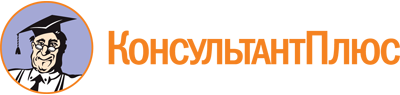 Закон Архангельской области от 24.10.2014 N 190-11-ОЗ
(ред. от 20.10.2023)
"О реализации государственных полномочий Архангельской области в сфере социального обслуживания граждан"
(принят Архангельским областным Собранием депутатов 22.10.2014)Документ предоставлен КонсультантПлюс

www.consultant.ru

Дата сохранения: 26.11.2023
 24 октября 2014 годаN 190-11-ОЗСписок изменяющих документов(в ред. законов Архангельской области от 28.09.2015 N 318-19-ОЗ,от 28.09.2015 N 329-19-ОЗ, от 28.10.2016 N 470-29-ОЗ,от 14.02.2018 N 592-41-ОЗ, от 02.04.2018 N 608-42-ОЗ,от 08.06.2018 N 639-44-ОЗ, от 02.07.2018 N 647-45-ОЗ,от 03.06.2019 N 99-8-ОЗ, от 01.11.2021 N 470-29-ОЗ,от 08.12.2021 N 498-30-ОЗ, от 22.02.2022 N 529-32-ОЗ,от 30.05.2022 N 578-35-ОЗ, от 20.10.2023 N 5-2-ОЗ)Список изменяющих документов(в ред. законов Архангельской области от 28.09.2015 N 318-19-ОЗ,от 28.09.2015 N 329-19-ОЗ, от 01.11.2021 N 470-29-ОЗ,от 20.10.2023 N 5-2-ОЗ)